Çok tehlikeli: Metamfetamin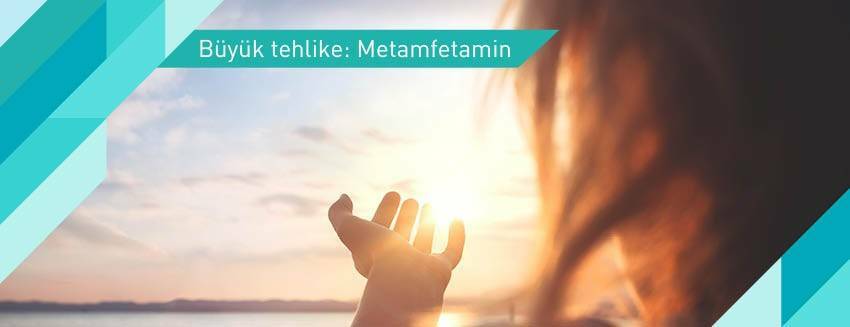 Uyarıcı özelliğe sahip ve halüsinasyonlara neden olan metamfetamin maddesi; çok hızlı bağımlılık yapması, toleransın çok hızlı gelişmesi ve ek psikiyatrik hastalıklara çok sık sebep olması nedeniyle diğer uyuşturucu maddelerden ayrılıyor. Metamfetaminin ciddi psikiyatrik yan etkilere neden olduğunu belirten uzmanlar, en sık karşılaşılan durumların saldırganlık ve şiddet olduğunu belirtti.
 
Üsküdar Üniversitesi NPİSTANBUL Hastanesi Psikiyatri Uzmanı Doç. Dr. Onur Noyan, bağımlılık yapan ve ciddi psikiyatrik rahatsızlıkları da beraberinde getiren metamfetamin maddesi hakkında önemli değerlendirmelerde bulundu.Diğer uyuşturucu maddelerden ayrılıyor“Metamfetamin, uyarıcı özelliği olan, halüsinasyon gördürücü uyuşturucu bir maddedir. Çok hızlı bağımlılık yapması, toleransın çok hızlı gelişmesi ve ek psikiyatrik hastalıklara çok sık olarak sebep olması nedeniyle diğer uyuşturucu maddelerden ayrılmaktadır” diyen Doç. Dr. Onur Noyan, “Metamfetatin, çok farklı yollarla birlikte, sıklıkla sigara dumanı yoluyla kullanılmaktadır. Metamfetaminin beyinde yaptığı etkiler, beyin hücrelerine özellikle dopamin ve seraotonin nöronları yoluyla toksik etkide özellik göstermektedir” dedi.En sık karşılaşılan psikiyatrik yan etkiler: Saldırganlık ve şiddet “Metamfetaminin psikiyatrik yan etkileri bağlamında düşündüğümüzde, saldırganlık ve şiddet çok sık karşımıza çıkan belirtilerdir” diyen Doç. Dr. Onur Noyan,
“Paranoya, şüphecilik, alınganlık, şiddet davranışı, bununla birlikte duygu durumunda ani yükselmeler ve düşmeler metamfetamin kullanımıyla eşlik eden çok ciddi psikiyatrik belirtiler olarak önümüze çıkmaktadır. Metamfetamin kullanımının psikiyatrik belirtilerinin sık olması sebebiyle, tedavisi sıklıkla hastanede yatarak yapılmaktadır. Metamfetamin kullanımının beyinde yaptığı toksik etkilerle birlikte eşlik eden psikiyatrik hastalıkların tedavisi ilaçlarla mümkün olmaktadır” şeklinde konuştu.Doç. Dr. Onur Noyan, bağımlılığa dair genel değerlendirmelerde bulundu. Bağımlılığın uzun süreli bir beyin hastalığı olduğunu belirten Doç. Dr. Noyan, “Bağımlılık dediğimiz zaman, sadece uyuşturucu maddeler değil, uyuşturucu maddelerle birlikte birçok davranışsal bağımlılık da bu tanımın altına girmektedir” dedi.Bağımlılıkta temel sorun: Kontrol problemi“Bağımlılıkta temel sorun, kişinin kendini kontrol edememesidir. Kullandığı maddeyi durduramaması, oynadığı oyunu bırakamaması, oynadığı kumarı bırakamaması, ya da cinsel davranışlarını kontrol altına alamaması da bağımlılık tanımı altına girmektedir” diyen Doç. Dr. Onur Noyan,

“Peki biz kimlere bağımlı diyoruz? Bir kişi tasarladığından daha fazla madde kullanıyorsa, madde kullanımını sonlandırmak isteyip, bunu sonlandırmakta başarısız oluyorsa, sonlandırmaya çalıştığında ve maddeyi bıraktığında çok ciddi eşlik eden yoksunluk belirtileri açığa çıkıyorsa, kullanmış olduğu maddenin miktarı giderek artmaktaysa, kullandığı madde sebebiyle iş, okul, aile ve sosyal hayatında sorunlar yaşamaya başladıysa ve bu madde kullanımı başka psikiyatrik belirtilere de eşlik ediyorsa, bağımlılıktan söz edebiliriz. Bu belirtilerin  bir ya da birkaç tanesi varsa bir hekimin değerlendirmesi ile bağımlılık tanısı konur ve tedaviyle ilgili girişimlere başlanır” şeklinde konuştu.Bağımlılık, herkesin başına gelebilirBağımlılığa sebep olan birçok faktörün olduğunu belirten Doç. Dr. Noyan, sözlerini şöyle sürdürdü:

“Biyolojik-genetik faktörlerin yanında bireyin kendi psikolojik yaşantısı, psikolojik sorunları, geçmiş travmatik yaşantıları bunlara sebep olabilmektedir. Ama bağımlılığı sadece bu altta yatan sebeplere göre değerlendirecek olursak, yanlış yapmış oluruz. Çünkü bağımlılık herkesin başına gelebilecek bir hastalıktır. Burada, kişinin eğitim seviyesi, mesleği, ya da içinde bulunduğu ortamın bağımlı olup olmamasıyla hiçbir bağlantısı yoktur. Toplumun her bireyinden olan kişiler, bağımlılık hastalığına yakalanabilirler.Tedavi, psikoterapi eşliğinde gerçekleştirilmeliTanı konduktan sonra yapılacak olan şey, doktorun öncelikle kişinin kullanmış olduğu maddenin, alkolün ya da diğer davranışların beyinde ya da kişinin psikolojik yaşantısında bir soruna sebep olup olmadığını araştırmasıdır. Ortaya konan bu sorunlardan sonra, öncelikle maddenin vücuttan ve beyinden uzaklaştırılması için ‘detoksifikasyon’ dediğimiz vücuttan arındırma tedavisi uygulanmalı. Sonra, altta yatan diğer belirtilere göre ilaç tedavisi başlanmalıdır. Ayaktan ya da yatarak olabilir bu tedavi şekli. Ayaktan tedavide sık kontrol ve psikoterapi ile birlikte tedavi süreci devam ederken, yatarak tedavi sürecinde bir doktor ve bir psikoloğun sık gözlemi altında ilaçlardan arındırılması ve diğer belirtilerin tedavi edilmesi gelmektedir.Dikkat eksikliği ve hiperaktivite bozukluğu (DEHB), narkolepsi ve obezite tedavisinde merkezi sinir sistemini uyarmak için kullanılan sentetik bir madde olan metamfetamin, amfetaminin bir çeşididir. Deksoamfetamin, metilfenidat ve metamfetamin yaygın olarak bilinen amfetamin çeşitleri arasında yer alıyor. Halk arasında yaygın olarak meth, kristal, ateş-buz olarak da bilinen metamfetamin, uygun dozlarda kullanılmadığı takdirde beyin yapısında değişiklik ve bağımlılık yapabiliyor. Beynin yapısında gerçekleşen değişimlerin bazıları zamanla iyileşebilse de bazıları kalıcı oluyor. Bu nedenle metamfetamin gibi etkin uyarıcı ilaçları kullanırken çok dikkatli olmak ve eğer bağımlılık durumunun geliştiği düşünülüyorsa zaman kaybetmeden tedaviye başlamak hayati önem taşıyor. Metamfetamin Nedir?Meth olarak da bilinen metamfetamin, merkezi sinir sistemini etkileyen güçlü, yüksek düzeyde bağımlılığa neden olan insan yapımı sentetik bir uyarıcıdır. Genellikle ilk kullanımı, uyanıklığı artırmak ve iştahı azaltmak amacıyladır. Ancak kullanıma devam etmek hızlı bir şekilde bağımlılığa yol açabilir. Metamfetamin bağımlılığı, fiziksel ve ruhsal açıdan sağlığa zarar verir. Metamfetamin bağımlılığı tedavisi için profesyonel yardım alınmalıdır.Metamfetamin Vücutta Nasıl Etki Gösterir?Beyinde dopamin, serotonin, noradrenalin seviyelerini arttırarak etkisini gösterir. Beyinde bulunan dopamin hormonu enerjik hissetmemizi sağlar, metamfetamin bu hormonun salgılanmasını arttırarak bir süreliğine kişinin daha mutlu, enerjik ve dinç olmasına neden olur. Ancak bu durum geçici bir iyilik halidir ve aynı iyilik halini sağlamak için kişi bu maddeyi daha fazla kullanmaya başlarsa bağımlılık söz konusu olur.Metamfetamin Bağımlılığı Nedir?Düzenli bir şekilde bağımlılık yapıcı maddenin (metamfetamin) kullanımı, düzenli kullanımda maddenin vücutta yarattığı aynı etkiyi görebilmek için her seferinde kullanılan doz miktarında artış, madde kullanılmadığı zaman yoksunluk belirtilerinin görülmesi, madde kullanımından kurtulmak için başarısız girişimlerde bulunulması ve madde kullanımın kişinin günlük işlevselliğinde bozulmaya yol açması bağımlılık olarak tanımlanır.Metamfetamin Bağımlılığı Belirtileri Nelerdir?Metamfetamin kullanımı vücutta yaptığı çeşitli etkilerle kendini gösterir. Uyku ve iştah azalır. Aşırı terleme, bulantı-kusma, ishal, kaşıntı, ağız kuruluğu, kan basıncı ve vücut sıcaklığında artış görülür. Ağız hijyeninde bozulma diş problemlerine sebep olur. Ayrıca kaygı, sinirlilik, saldırganlık, şüphecilik, görsel işitsel halüsinasyon, intihar düşünceleri ve intihar girişimleri gibi çeşitli psikiyatrik durumlara da neden olur.Metamfetamin Bağımlılığı Nasıl Anlaşılır?Kişinin aile ve arkadaş ilişkileri bozulmaya başladıysa, uyku iştah problemleri varsa, iş-okul performansında düşüş varsa, öz bakımı azaldıysa, sinirlilik saldırganlık gibi psikiyatrik durumlar ve kişilik özelliklerinde değişiklik varsa madde kullanımı açısından şüphelenmek gerekir. Ancak metamfetamin bağımlılığında kesin tanı için idrar toksikolojisi gereklidir.Metamfetamin Bağımlılığı Tedavisi Nasıl Yapılır?Öncelikle madde kullanan kişiye güven verici ve motivasyonlu bir yaklaşım sunulmalıdır. Ailenin de madde kullanan kişinin tedavi motivasyonu için önemi bulunmaktadır. Profesyonel destek için bir psikiyatri uzmanına başvurmak gerekir. Kişiye özel bir tedavi planı hazırlanır. Kişinin şikayetlerine ve bağımlılık derecesine bağlı olarak ayaktan ya da yatarak tedavi yapılabilir.Kişide uzun süredir madde kullanımı varsa ve yoksunluk belirtilerini çok şiddetli yaşıyorsa, yatarak tedavi programı daha iyi bir seçenek olabilir. Çünkü kişinin tedavi açısından istikrarlı bir ortamda olmaması tekrar madde kullanımı açısından risk oluşturabilir. Yatarak tedavi nüks riskini azaltarak ve tetikleyici durumlardan koruyarak güvenli bir ortam sağlar. Yatarak tedavi hastanın durumuna göre 21-90 gün arası sürebilmektedir.Hem ayaktan hem de yatarak tedavi programlarında öncelikli hedef ilaç tedavisiyle bağımlılık yapıcı maddenin vücuttan arındırılmasıdır. Arındırma tedavisinden sonra ise tekrar madde kullanımını önlemek adına ilaç tedavileri ve psikoterapiden faydalanılır.Metamfetamin Hakkında Sık Sorulan SorularMetamfetamin bağımlılığı nasıl önlenir?Bağımlılık konusunda yanlış inançlar vardır. 'Bir kereden bir şey olmaz' , 'Benim iradem kuvvetli' gibi düşüncelerle madde kullanımı hızlıca bağımlılık oluşturabilir. Tüm maddelerin zarar verici olduğu bilinmelidir. Bağımlılık genellikle ergenlik ve genç yetişkinlik döneminde başladığı için okul ve aile ortamı oldukça önemlidir. Bağımlılığın zararları konusunda bilgilendirme yapılması önleyici olabilir.Metamfetamin bağımlılığından kurtulmak mümkün mü? Kişinin bağımlılığın bir beyin hastalığı olduğunun ve tedavisinin var olduğunun farkında olması oldukça önemlidir. Bu noktada kişi tedavi konusunda motive edilmelidir. Kişiye tedavi başladıktan sonra tekrar madde kullanım riskine karşı koruyucu önlemler alınması, tedavi sürecine devamlılığının sağlanması oldukça önemlidir.Metamfetamin kullananlara nasıl davranılmalı?Madde kullanımı sebebiyle kişiler toplum tarafından dışlanma ve damgalama sorunuyla karşı karşıya kalabilir. Bu da tedavi reddine sebep olabilir. Eğer kişi tedavi istemiyorsa bu durum görmezden gelinmemeli, yardım alması için bir şekilde iletişim yolu bulunmalıdır. Kişilerde bağımlılığın olmadığı konusunda görüş de tedavi sürecini aksatır ve bu süreçte aileyle çatışmalar başlayabilir. Aile yaşadığı bu yükü mutlaka profesyonel destek alarak uzmanla paylaşmalıdır. Bağımlılığın şiddetli olduğu durumlarda şiddet içeren davranışlar sergilenebilir, bu süreçte de mutlaka destek alınmalıdır.  Bağımlı kişilerin tedavisi sağlandıktan sonra topluma kazandırılması adına rehabilitasyon çalışmaları da yapılmalıdır.Metamfetamin nasıl bırakılır?Metamfetamin bağımlılığından kurtulmak, detoksifikasyon (arındırma) , psikoeğitim, idame tedavi ve psikoterapiden oluşan kapsamlı bir tedavi planı gerektirir. Detoks, metamfetaminin fiziksel varlığını vücuttan temizleyecek ve kişilerin madde kullanımı olmadan günlük yaşamda işlevselliklerini sağlamada yardımcı olacaktır. Psikoeğitim, hastalık hakkında hem kişiyi hem de aileyi bilgilendirme sürecidir. Detoks sürecinden sonra idame tedavi ve psikoterapiyle de hastalığın nüksü önlenir.Metamfetamin tedavisi ne kadar sürer?Metamfetamin bağımlılığında tedavi süreci bireysel olarak belirlenir. Yatarak tedavi süreci ortalama 21 gün olup hastalığın şiddetine bağlı olarak süreç uzayabilir. Ayaktan tedavi 6 ay-1 sene olarak planlanır ve yine hastalığın sürecine göre uzayabilir.